Комитет образования, науки и молодёжной политики Волгоградской областиГосударственное бюджетное профессиональное образовательное учреждение «Фроловский промышленно-экономический техникум»«БЕЗОПАСНОСТЬ ЖИЗНЕДЕЯТЕЛЬНОСТИ» Методические  рекомендации  и  контрольные задания  для  студентов-заочников  техникумаг. Фролово2018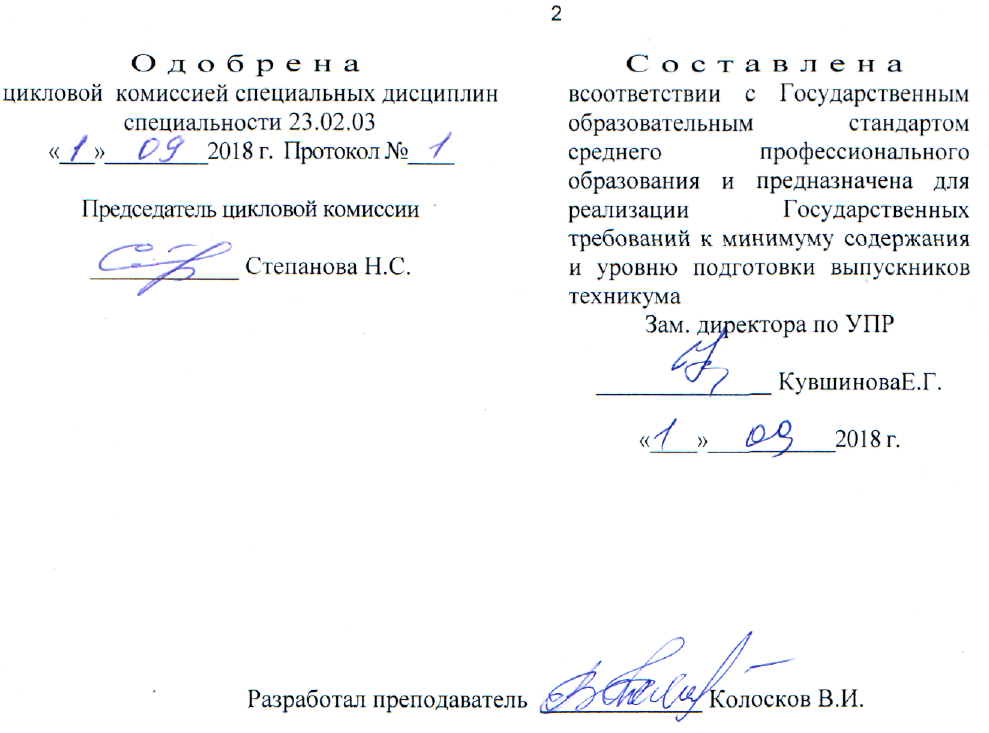 Пояснительная запискаМетодические указания по дисциплине «Безопасность жизнедеятельности» предназначены для реализации требований к минимуму содержания и уровню подготовки  техников по специальностям: 08.02.09 "Монтаж, наладка и эксплуатация электрооборудования промышленных и гражданских зданий"; 23.02.03 «Техническое обслуживание и ремонт автомобильного транспорта»; техников-технологов по специальности 21.02.01 "Разработка и эксплуатация нефтяных и газовых месторождений";  бухгалтеров по специальности 38.02.01 "Экономика и бухгалтерский учет (по отраслям)".Рабочая  программа  учебной  дисциплины  является  частью основной профессиональной образовательной программы в соответствии с ФГОС по выше перечисленным специальностям СПО. Рабочая программа учебной дисциплины может быть использована в дополнительном профессиональном образовании (в программах повышения квалификации и переподготовки) и профессиональной подготовке.Учебная дисциплина «Безопасность жизнедеятельности» включена в профессиональный цикл как общепрофессиональная дисциплина. Изучением дисциплины достигается формирование у студентов представления о единстве успешной профессиональной деятельности с требованием защищенности и безопасности, что гарантирует сохранение здоровья, работоспособности и умение действовать в экстремальных ситуациях. Цели и задачи учебной дисциплины — требования к результатам освоения учебной дисциплины:В результате освоения учебной дисциплины обучающийся должен уметь:организовывать и проводить мероприятия по защите работающих и населения отнегативных воздействий чрезвычайных ситуаций;предпринимать профилактические меры для снижения уровня опасностей различного вида и их последствий в профессиональной деятельности и быту;использовать средства индивидуальной и коллективной защиты от оружия массового поражения;применять первичные средства пожаротушения;ориентироваться в перечне  военно-учетных специальностей и самостоятельно определять среди них родственные полученной специальности;применять  профессиональные  знания   в  ходе   исполнения   обязанностей военной службы на воинских должностях в соответствии с полученной специальностью;владеть способами бесконфликтного общения и саморегуляции в повседневной деятельности и экстремальных условиях военной службы; оказывать первую помощь пострадавшим.В результате освоения учебной дисциплины обучающийся должен знать: принципы обеспечения устойчивости объектов экономики, прогнозирования развития событий и оценки последствий при техногенных чрезвычайных ситуациях и стихийных явлениях, в том числе в условиях противодействия терроризму как серьезной  угрозе национальной безопасности России;основные виды потенциальных опасностей и их последствия в профессиональной деятельности и быту, принципы снижения вероятности их реализации; задачи и основные мероприятия гражданской обороны; способы защиты населения от оружия массового поражения; меры пожарной безопасности и правила безопасного поведения при пожарах; организацию и порядок призыва граждан на военную службу и поступления на нее в добровольном порядке;основные виды вооружения, военной техники и специального снаряжения, состоящих на вооружении (оснащении) воинских подразделений, в которых имеются военно-учетные специальности, родственные специальностям СПО;область применения полученных профессиональных знаний при исполнении обязанностей военной службы;порядок и правила оказания первой помощи пострадавшим.2. СТРУКТУРА И СОДЕРЖАНИЕ УЧЕБНОЙ ДИСЦИПЛИНЫ*  12 часов для специальности 21.02.01 «Разработка и эксплуатация нефтяных и газовых месторождений»; 18 часов для специальности 08.02.09 «Монтаж, наладка и эксплуатация электрооборудования промышленных и гражданских зданий».** 84 часа для специальности 21.02.01 «Разработка и эксплуатация нефтяных и газовых месторождений»; 78 часов для специальности 08.02.09 «Монтаж, наладка и эксплуатация электрооборудования промышленных и гражданских зданий».3. СОДЕРЖАНИЕ УЧЕБНОЙ ДИСЦИПЛИНЫВведениеНазначение технического обслуживания и текущего ремонта автомобилей. Цель и содержание дисциплины. Распределение учебного времени, взаимосвязь с дисциплинами по специальности. Значение дисциплины для специалиста в области технического обслуживания и ремонта автомобильного транспорта. Рекомендуемая литература.Методические указанияПри изучении «Введения» необходимо уяснить содержание дисциплины, связь ее  с другими специальными дисциплинами, последовательность изучения материала,  а также ознакомиться со списком рекомендованной литературы.Литература - [1] с. 3…4.Раздел I.ОСНОВЫ ВОЕННОЙ СЛУЖБЫСтудент должен:знать:-  основные требования Концепции национальной безопасности и Военной доктрины Российской Федерации, требования федеральных законов и других нормативно-правовых актов Российской Федерации, определяющих порядок прохождения военной службы по призыву и по контракту, общие требования к уровню подготовки призывника;уметь:-  развивать в себе необходимые познавательные, физические, психологические и профессиональные качества, отвечающие требованиям военной службы.Тема 1.1 Исторя развития Вооружённых Сил России.Основные этапы в развитии Вооружённых Сил Российского государства. Реформирование ВС в истории России. Совершенствование организационной структуры и вооружений.Методические указанияПри изучении темы обратите внимание на особенности каждого этапа в развитии Вооружённых Сил Российского государства, на проводимых реформ и их сущность.Литература - [1] с.5….18Вопросы для самоконтроля:1. Какова была организация вооруженных сил Московского государства в XV—XVII вв.?2. Какие преобразования в военной области были проведены при Иване Грозном?3. В чем, как вы думаете, состояла суть военных реформ, проведенных Петром I?4. Какие военные реформы были проведены в России после поражения в Крымской войне 1853—1856 гг.?5. Когда были созданы Советские Вооруженные Силы и какова их структура?Тема1.2 Структура Вооружённых Сил Российской Федерации. Виды и Рода войск Организационная структура Вооружённых Сил. Виды Вооруженных Сил, рода войск, история их создания и предназначение. Роль видов вооружённых сил, родов войск и сил в системе обеспечения национальной безопасности страны. Реформирование видов Вооружённых Сил на современном этапе.Методические указанияПри изучении темы обратите внимание на изменения в организационной структуре Вооруженных Сил России, произошедшие в последнее время, причины их проведения и достигнутые при этом результаты.Литература - [1] с.19….28Вопросы для самоконтроля:1. Дайте определения вида и рода войск Вооруженных Сил.2. Каковы история создания Сухопутных войск, их предназначение? Назовите рода войск, входящие в СВ.3. Каковы история создания и предназначение Военно-Морского Флота?4. Расскажите о Воздушно-Космических Силах: истории создания, предназначении, родах авиации и ПВО.5. Расскажите о родах войск центрального подчинения.6. Каковы основные предпосылки проведения военных реформ?Тема 1.3 Обязательная и добровольная подготовка к военной службе.Воинская обязанность, ее основные составляющие. Требования воинской деятельности, предъявляемые к физическим, психологическим и профессиональным качествам военнослужащего. Обязательная подготовка к военной службе. Добровольная подготовка к военной службе.Методические указанияПри изучении темы обратите внимание на сущность всеобщей воинской обязанности, на особенности обязательной и добровольной подготовке к военной службе.Литература - [1] с.69….79Вопросы для самоконтроля:1.Что означает воинская обязанность? 2. Каковы основные требования к индивидуально-психологическим качествам специалистов на командных воинских должностях?3. Назовите виды операторских должностей.4. Какие профессиональные качества необходимы для исполнения обязанностей на операторских должностях?5.Что вы узнали о добровольной подготовке граждан к военной службе?6. Перечислите основные военно-прикладные виды спорта.7. Назовите образовательные учреждения с дополнительными образовательными программами, ставящие целью военную подготовку.Тема 1.4 Организация и порядок призыва граждан на военную службу, и поступление на нее в добровольном порядкеОрганизация призыва граждан на военную службу. Степени годности к военной службе. Размещение и быт военнослужащих. Внутренний порядок и распорядок дня. Общие, должностные и специальные обязанности военнослужащих. Воинская дисциплина, ее сущность и значение. Воинские звания военнослужащих.Методические указанияПри изучении темы обратите внимание на порядок призыва граждан на военную службу и поступления на неё в добровольном порядке, на степени годности к военной службе, порядке их определения. Изучите общие, должностные и специальные обязанности военнослужащих, требования воинской дисциплины, ее сущность и значение. Запомните воинские звания военнослужащих.Литература - [1] с. 167….184Вопросы для самоконтроля:Как осуществляется организация призыва на военную службу?Каков порядок освобождения граждан от военной службы?Кому предоставляются отсрочки от военной службы?Тема 1.5 Прохождение военной службы по призыву и по контрактуСтроевые приёмы и движение без оружия. Строи подразделений. Устройство автомата Калашникова. Работа его механизмов при заряжании и стрельбе. Нормативы по разборке и сборке АК.Методические указанияПри изучении темы обратите особое внимание на строи подразделений, устройство АК и работу его механизмов.Литература - [1] с. 133….152Вопросы для самоконтроля:По какой команде принимается строевая стойка?Какой порядок выполнения поворотов на месте?Какой порядок выполнения поворотов в движении?Чем является воинское приветствие?Расскажите о выполнении воинского приветствия на месте и в движении.Расскажите о выполнении воинского приветствия в строю.Тема 1.6 Правила приёма в военные учебные заведенияВоенные учебные заведения, осуществляющие подготовку офицеров. Правила приёма граждан в военные учебные заведения, требования, предъявляемые к их состоянию здоровья, уровню подготовки.Методические указанияПри изучении темы обратите особое внимание на требования, предъявляемые к их состоянию здоровья, уровню подготовки.Литература - [1] с. 109….118Вопросы для самоконтроля:Каковы правила приема граждан в военные образовательные учреждения профессионального образования?Какие основные виды военных образовательных учреждений профессионального образования вы знаете?Тема 1.7 Права и ответственность военнослужащихКонституция Российской Федерации,  Федеральные законы «Об обороне», «О статусе военнослужащих», «О воинской обязанности и военной службе». Общевоинские уставы Вооружённых Сил Российской Федерации. Виды ответственности, к которым привлекаются военнослужащие.Методические указанияПри изучении темы обратите особое внимание на виды ответственности, к которым привлекаются военнослужащие..Литература - [1] с. 152….166Вопросы для самоконтроля:Какие виды отвтвенности военнослужащих Вы знаете?Какие преступления против военной службы предусмотрены в УК РФ, и каковы меры наказания за них?Раздел IIЧРЕЗВЫЧАЙНЫЕ СИТУАЦИИ МИРНОГО И ВОЕННОГО ВРЕМЕНИ. ОРГАНИЗАЦИЯ ЗАЩИТЫ НАСЕЛЕНИЯ И ТЕРРИТОРИЙ В ЧРЕЗВЫЧАЙНЫХ СИТУАЦИЯХТема 2.1 Чрезвычайные ситуации природного, техногенного и военного характераИсточники чрезвычайных ситуаций природного, техногенного и военного характера. Стихийные явления и бедствия геологического, гидрологического и метеорологического характера, их поражающие факторы. Промышленные взрывы и пожары на промышленных объектах. Аварии с выбросом вредных веществ. Последствия техногенных аварий и катастроф. Война, современные средства поражения.Методические указанияПри изучении темы обратите особое внимание на изучение понятий чрезвычайных ситуаций; классификации, характеристик, способов защиты от чрезвычайных ситуаций; оружие массового поражения и его поражающие факторы Литература - [5] с. 107….121Вопросы для самоконтроля:Дайте классификацию чрезвычайных ситуаций.Расскажите о чрезвычайных ситуациях природного характера.Расскажите о чрезвычайных ситуациях техногенного характера.Расскажите о чрезвычайных ситуациях военного характера.Тема 2.2 Защита населения от негативных воздействий чрезвычайных ситуацийЕдиная государственная система предупреждения и ликвидации чрезвычайных ситуаций (РСЧС). Основная цель создания этой системы, основные задачи РСЧС по защите населения от чрезвычайных ситуаций, силы и средства ликвидации чрезвычайных ситуаций. Гражданская оборона, ее структура и задачи по защите населения от опасностей.Методические указанияПри изучении темы обратите особое внимание на изучение общих санитарно-технических требований к производственным помещениям и рабочим местам; влияние на организм человека неблагоприятного производственного микроклимата, меры защиты и профилактики; расчет необходимых средств на приобретение индивидуальных средств защиты работникам предприятия с учетом гарантийного срока их хранения (эксплуатации).Литература - [3] с. 12….28Вопросы для самоконтроля:Как организуется своевременное оповещение населения?Объясните сущность и необходимость речевой информации о чрезвычайной ситуации. В каких ситуациях применяются локальные системы оповещения?Тема 2.3 Индивидуальные средства защиты населенияНазначение, устройство и применение индивидуальных средств защиты населения. Практическая работа с приборами радиационной и химической разведки.Методические указанияПри изучении темы обратите особое внимание на изучение основных задач единой системы предупреждения и ликвидации чрезвычайных ситуаций; организационные уровни и подсистемы РСЧС; мероприятия, проводимые в различных степенях готовности; оценка устойчивости организации; решение ситуационных задач при проведении аварийно-спасательных и других неотложных работ.Литература - [3] с. 65….76Вопросы для самоконтроля:Дайте классификацию средств индивидуальной защиты. Перечислите основные средства каждой группы.Какой у вас размер шлем-маски противогаза? Чем отличаются изолирующие средства защиты кожи от фильтрующих и от специальной защитной одежды?Раздел IIIОСНОВЫ МЕДИЦИНСКИХ ЗНАНИЙ И ЗДОРОВОГО ОБРАЗА ЖИЗНИ.Тема 3.1 Здоровье человека и здоровый образ жизниФакторы, формирующие здоровье, и факторы, разрушающие здоровье. Вредные привычки и их влияние на здоровье. Профилактика злоупотребления психоактивными веществами.Методические указанияПри изучении темы обратите особое внимание на вредные привычки и их влияние на здоровье. Ознакомьтесь с факторами, формирующими здоровье, и факторами, разрушающими здоровье.Литература - [4] с. 10….116Вопросы для самоконтроля:Назовите факторы риска основных неинфекционных заболеваний.Какие болезни относятся к инфекционным. Назовите возбудителей инфекционных заболеваний.Какое воздействие на организм человека оказывает алкоголь?Попробуйте объяснить, откуда появилось выражение “Зеленый змий”?Какие заболевания могут появиться у каждого из вас, если начнете принимать алкоголь?Тема 3.2 Оказание первой медицинской помощиОказание первой медицинской помощи при ранениях кровотечениях, переломах; при остановке сердца и дыхания.Методические указанияПри изучении темы обратите внимание на вредные привычки и их влияние на здоровье. Ознакомьтесь с факторами, формирующими здоровье, и факторами, разрушающими здоровье.Литература - [3] с. 119….179Вопросы для самоконтроля:Первая медицинская помощь при ранениях. Виды ран и общие правила оказания первой медицинской помощи.Первая медицинская помощь при травмах.Первая медицинская помощь при переломах. Виды переломов и общие правила оказания первой медицинской помощи.Первая медицинская помощь при ожогах, правила оказания первой медицинской помощи.Первая медицинская помощь при остановке дыхания и сердцебиения, правила оказания первой медицинской помощи.Первая медицинская помощь при утоплениях, правила оказания первой медицинской помощи.МЕТОДИЧЕСКИЕ УКАЗАНИЯ ПО ВЫПОЛНЕНИЮ КОНТРОЛЬНОЙ РАБОТЫ Контрольная работа выполняется студентами в аудитории с использованием раздаточного материала:- варианты задания на отдельных листах формата А-4 с угловым штампом техникума.Время, отводимое для выполнения работы – 1 академический час.Перед выполнением работы студенты заполняют верхнюю часть листа с указанием шифра группы, в которой обучаются, своей фамилии, имени и отчества (полностью) в родительном падеже.Задание выполняется в отведенном для ответа после каждого вопроса месте. Если этого будет недостаточно, можно, сделав ссылку,  продолжить написание с обратной стороны листа с пометкой «дополнение к вопросу № ___».Работа выполняется авторучкой с синим или черным стержнем, аккуратным, четким почерком. Исправления допускаются с учетом правил, применяемых в бухгалтерии.В текстовой части допускаются общепринятые сокращения слов.Критерии оценок:5 «Отлично» - выполнена вся работа с указанием верных вариантов ответа, аккуратно, без помарок;4 «Хорошо» - в двух вопросах допускаются незначительные ошибки, аккуратно, без помарок;3 «Удовлетворительно» - даны ответы на 3 вопроса без ошибок, в двух вопросах допускаются ошибки; 2 «Неудовлетворительно» - даны ответы менее, чем на 3 вопросаСЕМЕСТРОВАНИЯ КОНТРОЛЬНАЯ РАБОТА 5. ИсточникиОсновные источники:Смирнов А.Т.,Мишин Б.И., Васнев В.А. «Основы военной службы», 2000г.Белов С.В.   Безопасность жизнедеятельности», .Смирнов А.Т. и др. «Основы безопасности жизнедеятельности», 10 класс, .Смирнов А.Т., Фролов М.П.,  Литвинов Е.Н.  «Основы безопасности жизнедеятельности», 11 класс, .Топоров И.К. «Основы безопасности жизнедеятельности», 10 - 11 класс, .Общевоинские уставы Вооружённых Сил Российской Федерации.Дополнительные источники:Журнал «О.Б.Ж. Основы безопасности жизни», .Журнал   «Основы безопасности жизнедеятельности», 2001 - .г.Журнал «Гражданская защита», 2000 - .г.Гайко Б.А., Гоголев М.И., Завьялов В.Н. Подготовка невоенизированных формирований и учреждений медицинской службы Гражданской обороны .Сборник нормативов по боевой подготовке сухопутных войск  Кн.1Нормативные правовые документы:Федеральный закон от 21.12.1994г. № 68-ФЗ (ред. от 25.11.09) «О защите населения и территорий от чрезвычайных ситуаций природного и техногенного характера»Федеральный закон от 10.01.2002 г. № 7-ФЗ (ред. от 14.03.09) «Об охране окружающей среды»Федеральный закон от 22.07.2008 г. № 123-ФЗ «Технический регламент о требованиях пожарной безопасности»Федеральный закон от 28.03.1998г. № 53-.ФЗ (ред. 21.12.09) «О воинской обязанности и воинской службе»	Постановление Правительства РФ от 30.12.2003 г. № 794 (ред. от 16.07.09)«О единой государственной системе предупреждения и ликвидации чрезвычайных ситуаций»Постановление Правительства РФ от 11.11.2006 г. № 663 «Об утверждении положения о призыве на военную службу граждан Российской Федерации»Постановление Правительства  РФ от 31.12.1999 г. № 1441 (ред. 15.06.09) «Об
утверждении Положения о подготовке граждан Российской Федерации к военной
службе»Справочная правовая система «Консультант Плюс», «Гарант»Интернет-ресурсы:http://ru.wikipedia.org  Википедия; http://armyrus.ru/ - Военно-информационный портал; http://school212.ru/smf/index.php?topic=268.0 – Назначение, устройство частей и механизмов автомата.;http://www.nastavleniya.ru/ - Наставление по стрелковому делуhttp://www.mchs.gov.ru/ministry/ – МЧС России Вид учебной работыОбъем часовМаксимальная учебная нагрузка (всего)102Обязательная аудиторная учебная нагрузка (всего)14 *в том числе:практические занятияконтрольные работы6Самостоятельная работа обучающегося (внеаудиторная)82 **Подготовка сообщений и презентаций82 **Итоговая аттестации:  экзаменИтоговая аттестации:  экзаменВариант 11.Общая характеристика чрезвычайных ситуаций природного и техногенного характера, источники их возникновения. 2.Последствия техногенных аварий и катастроф.3.Основные этапы в развитии Вооружённых Сил Российского государства. 4.Требования воинской деятельности, предъявляемые к физическим, психологическим и профессиональным качествам военнослужащего. 5.Здоровье - одна из основных жизненных ценностей человека.Вариант 21.Классификация чрезвычайных ситуаций по масштабам их распространения и тяжести последствий.2.Прогнозирование техногенных катастроф. 3.Реформирование ВС в истории России. Совершенствование организационной структуры и вооружений.4.Обязательная и добровольная подготовка к военной службе. 5.Здоровье физическое и духовное, их взаимосвязь и влияние на жизнедеятельность человека.Вариант 31.Прогнозирование чрезвычайных ситуаций.2.Инженерная защита населения от чрезвычайных ситуаций. 3.Обеспечение национальной безопасности Российской Федерации. Национальные интересы России. 4.Организация призыва граждан на военную службу. Степени годности к военной службе. 5.Общественное здоровье.Вариант 41.Стихийные явления и бедствия геологического, характера, их поражающие факторы. 2.Чрезвычайные ситуации военного характера, которые могут возникнуть на территории России в случае локальных вооруженных конфликтов или ведения широкомасштабных боевых действий. 3.Размещение и быт военнослужащих. Внутренний порядок и распорядок дня. 4.Основные угрозы национальной безопасности Российской Федерации. Терроризм как серьезная угроза национальной безопасности России.5.Факторы, формирующие здоровье, и факторы, разрушающие здоровье.Вариант 51.Стихийные явления и бедствия гидрологического характера, их поражающие факторы.2.Основные источники чрезвычайных ситуаций военного характера - современные средства поражения.3.Военная доктрина Российской Федерации. Обеспечение военной безопасности Российской Федерации, военная организация государства.4.Общие, должностные и специальные обязанности военнослужащих. 5.Вредные привычки и их влияние на здоровье.Вариант 61.Стихийные явления и бедствия метеорологического характера, их поражающие факторы.2.Классификация средств индивидуальной защиты. 3.Вооруженные Силы Российской Федерации – государственная военная организация, составляющая основу обороны Российской Федерации. 4.Воинская дисциплина, ее сущность и значение. 5.Профилактика злоупотребления психоактивными веществами.Вариант 71.Прогнозирование природных катастроф. Порядок выявления и оценки обстановки.2.Химическое оружие, его поражающие факторы, способы защиты от них.3.Основные задачи Вооружённых Сил. 4.Воинские звания военнослужащих.5.Правовые основы оказания первой медицинской помощи.Вариант 81.Основные источники чрезвычайных ситуаций техногенного характера. 2.Биологическое оружие, его поражающие факторы, способы защиты от них.3.Приоритетные направления военно-технического обеспечения безопасности России.4.Устройство автомата Калашникова, работа его механизмов при заряжании и стрельбе.5.Ситуации, при которых человек нуждается в оказании первой медицинской помощи. Вариант 91.Фазы развития чрезвычайных ситуаций.2.Основа организации АСДНР. Особенности проведения АСДНР. 3.Организационная структура Вооружённых Сил. Виды Вооруженных Сил, рода войск, история их создания и предназначение. 4.Реформирование Вооружённых Сил Российской Федерации. 5.Первая медицинская помощь при ранениях. Виды ран и общие правила оказания первой медицинской помощи.Вариант 101.Промышленные взрывы. 2.Общие понятия об устойчивости объектов экономики в чрезвычайных ситуациях.3.Роль видов вооружённых сил, родов войск и сил в системе обеспечения национальной безопасности страны. Реформирование видов Вооружённых Сил на современном этапе.4.Заключение контракта о прохождении военной службы граждан с Министерством обороны Российской Федерации. Права, обязанности военнослужащих, проходящих военную службу по контракту, предоставляемые им льгоьы.5.Первая медицинская помощь при травмах.Вариант 111.Средства взрывозащиты2.Основные задачи МЧС России в области гражданской обороны, защиты населения и территорий от чрезвычайных ситуаций.3.Основные мероприятия, обеспечивающие повышение устойчивости объектов экономики. 4.Другие войска, их состав и предназначение.5.Первая медицинская помощь при переломах. Виды переломов и общие правила оказания первой медицинской помощи.Вариант 121.Пожары на промышленных объектах. 2.Единая государственная система предупреждения и ликвидации чрезвычайных ситуаций (РСЧС), цель создания этой системы, 3.Обеспечение надежной защиты рабочих и служащих, повышение надежности инженерно-технического комплекса, обеспечение надежности и оперативности управления производством.4.Конституция Российской Федерации,  Федеральные законы «Об обороне», «О статусе военнослужащих», «О воинской обязанности и военной службе».5.Первая медицинская помощь при ожогах, правила оказания первой медицинской помощи.Вариант 131.Пожарная защита производственных объектов2.Основные задачи РСЧС по защите населения от чрезвычайных ситуаций, силы и средства ликвидации чрезвычайных ситуаций.3.Подготовка объектов к переводу на аварийный режим работы, подготовка к восстановлению нарушенного производства.4. Общевоинские уставы Вооружённых Сил Российской Федерации.5.Первая медицинская помощь при остановке дыхания и сердцебиения, правила оказания первой медицинской помощи.Вариант 141.Защита объектов от воздействия атмосферного статического электричества.2.Гражданская оборона, ее структура и задачи по защите населения от опасностей, возникающих при ведении военных действий или вследствие этих действий. 3.Организация исследования устойчивости работы промышленных объектов. Этапы исследования и их содержание. 4.Виды ответственности, к которым привлекаются военнослужащие. 5.Первая медицинская помощь при утоплениях, правила оказания первой медицинской помощи.Вариант 151.Аварии с выбросом вредных веществ. 2.Основные   принципы  и  нормативно-правовая  база  защиты  населения от чрезвычайных ситуаций. 3.Общие и индивидуальные факторы, влияющие на устойчивость работы промышленных объектов.4.Воинская обязанность, ее основные составляющие. 5.Первая медицинская помощь при обморожениях, правила оказания первой медицинской помощи.Вариант 161.Деятельность государства в области защиты населения от чрезвычайных ситуаций. 2.Ядерное оружие, его поражающие факторы, способы защиты от них.3.Дружба, войсковое товарищество — основы боевой готовности частей и подразделений.4.Обязательная и добровольная подготовка к военной службе. 5.Факторы, формирующие здоровье, и факторы, разрушающие здоровье.Вариант 171.Федеральные законы и другие нормативно-правовые акты Российской Федерации в области безопасности жизнедеятельности.2.Понятие об адсорбции, хемосорбции и катализе. 3.Патриотизм и верность воинскому долгу - основные качества защитника Отечества. 4.Организация призыва граждан на военную службу. Степени годности к военной службе. 5.Профилактика злоупотребления психоактивными веществами.Вариант 181.Порядок выявления и оценки обстановки при техногенных катастрофах.2.Назначение и порядок применения средств индивидуальной защиты органов дыхания, кожи и средств медицинской защиты в чрезвычайных ситуациях.3.Боевое знамя воинской части — символ воинской чести, доблести и славы. 4.Воинская дисциплина, ее сущность и значение. 5.Первая медицинская помощь при травмах.Вариант 191.Порядок использования инженерных сооружений для защиты населения от чрезвычайных ситуаций.2.Обычные средства поражения, их совершенствование.3.Организационная структура Вооружённых Сил. Виды Вооруженных Сил, рода войск, история их создания и предназначение. 4.Ордена - почетные награды за воинские отличия и заслуги в бою и военной службе. 5.Первая медицинская помощь при ранениях. Виды ран и общие правила оказания первой медицинской помощи.Вариант 201.Организация эвакомероприятий при стихийных бедствиях, авариях и катастрофах.2.МЧС России - федеральный орган управления в области защиты населения и территорий от чрезвычайных ситуаций. 3.Роль видов вооружённых сил, родов войск и сил в системе обеспечения национальной безопасности страны. Реформирование видов Вооружённых Сил на современном этапе.4.Ритуалы Вооруженных Сил Российской Федерации.5.Первая медицинская помощь при ранениях. Виды ран и общие правила оказания первой медицинской помощи.